 1.  Check service information for the specified procedures to follow when inspecting      planetary gear assemblies.  Describe the specified procedures.  _____________________	____________________________________________________________________	____________________________________________________________________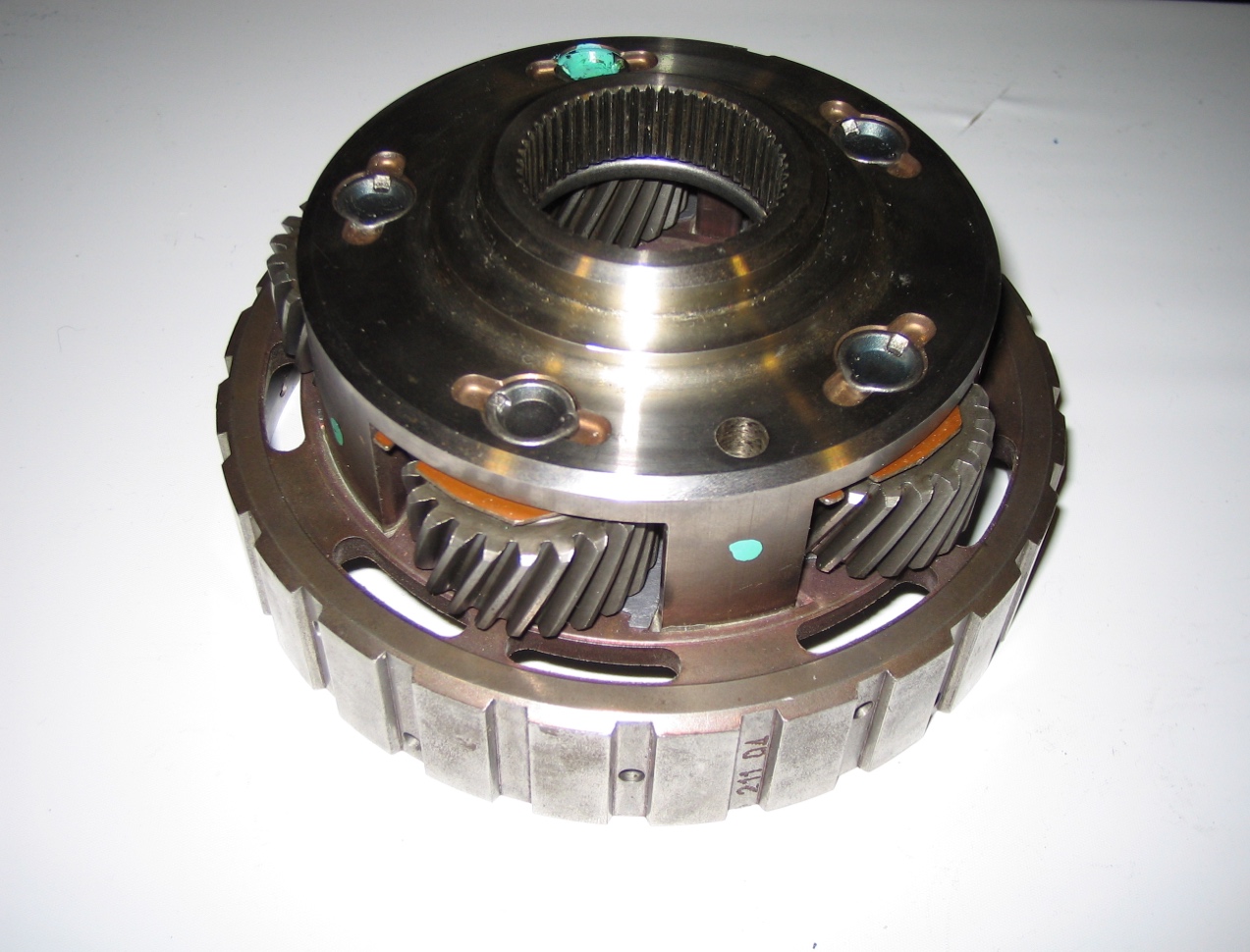  2.  Based on the results of the inspection and the recommendations stated in service      information, what is the needed action?  ______________________________________		___________________________________________________________________		___________________________________________________________________